UNIVERSIDADE FEDERAL DO ESPÍRITO SANTO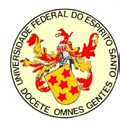 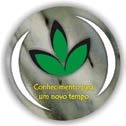 PROGRAMA DE PÓS-GRADUAÇÃO EM AGRONOM I AAlto Universitário s/n – Caixa Postal 16 – CEP 29500-000 – Alegre – ES www.producaovegetal.ufes.br Tel: (28) 3552 8983 E-mail: producaovegetalufes@gmail.comAo Ilmo. Sr. Prof.	,Coordenador do Programa de Pós-Graduação em Agronomia do CCAE-UFES.Solicitação de Prorrogação da Defesa de ProjetoAlegre: 	/ 	/ 	Orientador(a)	DiscenteAprovado (	) Não Aprovado ( )Comissão de Pesquisa, Inovação e InfraestruturaNome do(a) Discente: [	]  Doutorado	[	] MestradoNome do(a) Discente: [	]  Doutorado	[	] MestradoNome do(a) Discente: [	]  Doutorado	[	] MestradoNome do(a) Discente: [	]  Doutorado	[	] MestradoNome do(a) Discente: [	]  Doutorado	[	] MestradoNome do(a) Discente: [	]  Doutorado	[	] MestradoAno de ingresso/semestre:Ano de ingresso/semestre:Ano de ingresso/semestre:Ano de ingresso/semestre:Número da Matrícula:Número da Matrícula:Agência Financiadora: ( ) CNPq( ) FAPES( ) FAPES( ) CAPES( ) CAPES( ) OUTRASTelefone:Telefone:e-mail:e-mail:e-mail:e-mail:Data limite para o parecer do projeto:Data limite para o parecer do projeto:Data limite para o parecer do projeto:Data limite para o parecer do projeto:Nova data requerida:Nova data requerida:Título do Projeto:Linha de Pesquisa: